О внесении измененийв постановление Администрациигорода Когалыма от 01.04.2022 №783Руководствуясь распоряжением Правительства Ханты-Мансийского автономного округа – Югры от 25.03.2022 №118-рп «О плане первоочередных действий по обеспечению развития экономики Ханты-Мансийского автономного округа – Югры в условиях внешнего санкционного давления на 2022 год», в целях приведения муниципального правового акта в соответствие с действующим законодательством:1. Приложение к постановлению Администрации города Когалыма от 01.04.2022 №783 изложить согласно приложению к настоящему постановлению. 2 Опубликовать настоящее постановление и приложение к нему в газете «Когалымский вестник» и разместить на официальном сайте Администрации города Когалыма в сети «Интернет» (www.admkogalym.ru).3. Контроль за выполнением постановления оставляю за собой.План первоочередных действий по обеспечению развития экономики городаКогалыма на 2022 год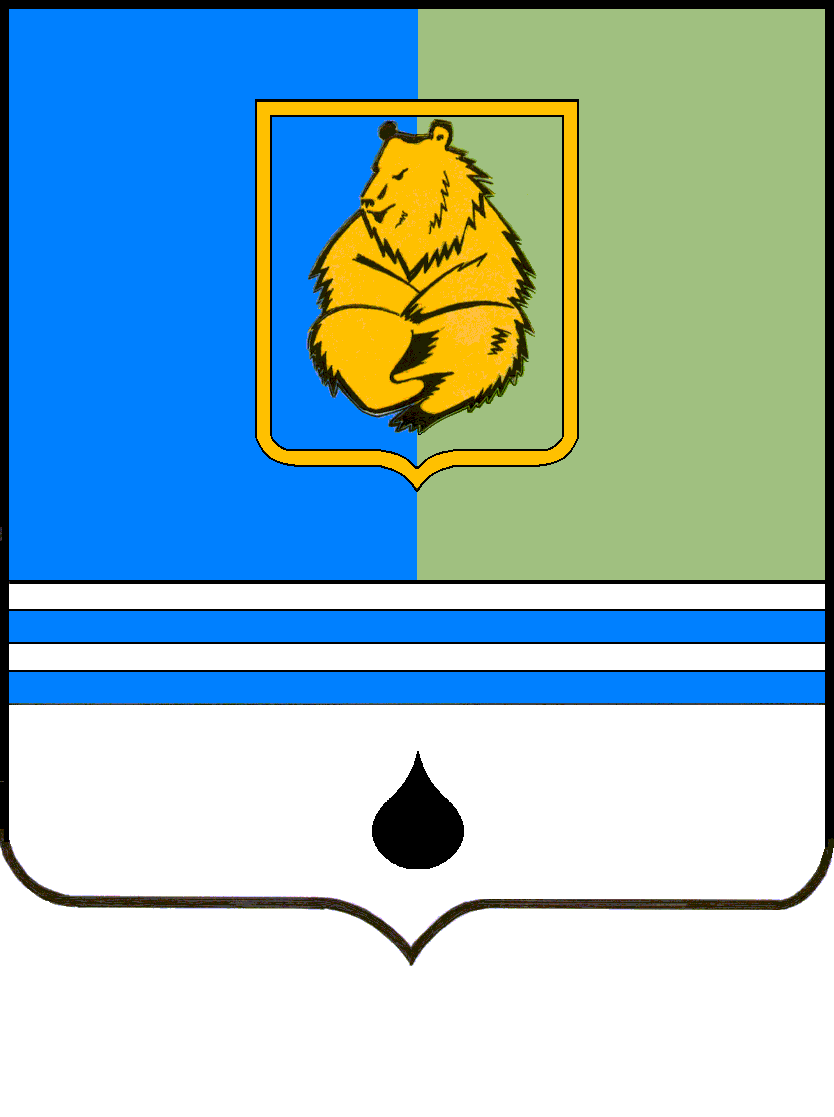 ПОСТАНОВЛЕНИЕАДМИНИСТРАЦИИ ГОРОДА КОГАЛЫМАХанты-Мансийского автономного округа - ЮгрыПОСТАНОВЛЕНИЕАДМИНИСТРАЦИИ ГОРОДА КОГАЛЫМАХанты-Мансийского автономного округа - ЮгрыПОСТАНОВЛЕНИЕАДМИНИСТРАЦИИ ГОРОДА КОГАЛЫМАХанты-Мансийского автономного округа - ЮгрыПОСТАНОВЛЕНИЕАДМИНИСТРАЦИИ ГОРОДА КОГАЛЫМАХанты-Мансийского автономного округа - Югрыот [Дата документа]от [Дата документа]№ [Номер документа]№ [Номер документа]Приложение к постановлению Администрациигорода КогалымаПриложение к постановлению Администрациигорода Когалымаот [Дата документа] № [Номер документа]№Мера (краткое описание)Вид документаСрокОтветственный исполнительРезультат/эффект№Мера (краткое описание)Вид документаСрокОтветственный исполнительРезультат/эффект123456Увеличение численности занятых в сфере малого и среднего предпринимательства, включая индивидуальных предпринимателей и самозанятыхУвеличение численности занятых в сфере малого и среднего предпринимательства, включая индивидуальных предпринимателей и самозанятыхУвеличение численности занятых в сфере малого и среднего предпринимательства, включая индивидуальных предпринимателей и самозанятыхУвеличение численности занятых в сфере малого и среднего предпринимательства, включая индивидуальных предпринимателей и самозанятыхУвеличение численности занятых в сфере малого и среднего предпринимательства, включая индивидуальных предпринимателей и самозанятыхУвеличение численности занятых в сфере малого и среднего предпринимательства, включая индивидуальных предпринимателей и самозанятых1.Отмена авансовых платежей по земельному налогу Решение Думы города Когалыма от 20.06.2018 №200-ГД «О земельном налоге»2 квартал 2022 годаКомитет финансов Администрации города Когалымаснижение налоговой нагрузки для налогоплательщиков в 2022 году2.Изменение сроков предоставления финансовой поддержки занятых в сфере малого и среднего предпринимательства, включая индивидуальных предпринимателей и самозанятыхдо 30 июня 2022Управление инвестиционной деятельности и развития предпринимательства Администрации города Когалымаболее 50 субъектов, занятых в сфере малого и среднего предпринимательства, включая индивидуальных предпринимателей и самозанятых получат финансовую поддержку3.Снижение размера арендных платежей по договорам аренды муниципального имущества, земельных участков государственная собственность на которые не разграничена, земельных участков, находящихся в муниципальной собственностиПостановление Администрации города Когалымадо 30 сентября 2022 годаКомитет по управлению муниципальным имуществом Администрации города Когалымаснижение нагрузки в условиях санкций Улучшение качества городской среды Улучшение качества городской среды Улучшение качества городской среды Улучшение качества городской среды Улучшение качества городской среды Улучшение качества городской среды 4.Осуществлять авансовые платежи в счет будущих расчетных периодов (3 месяца) ресурсоснабжающим организациям, региональному оператору по обращению с твердыми коммунальными отходами и иным юридическим лицам, которым в соответствии с законодательством Российской Федерации вносится плата за жилое, нежилое помещение и коммунальные услуги (ресурсы) Распоряжение Губернатора Ханты-Мансийского автономного округа - Югры от 22.03.2022 №69-рг «О мерах по обеспечению социально-экономического развития Ханты-Мансийского автономного округа – Югры»до 2 апреля 2022 года, далее по необходимостиМКУ «Управление жилищно-коммунального хозяйства города Когалыма», руководители муниципальных учреждений города Когалымаоборот финансовых средств Поддержка поставщиков, участвующих в муниципальных закупкахПоддержка поставщиков, участвующих в муниципальных закупкахПоддержка поставщиков, участвующих в муниципальных закупкахПоддержка поставщиков, участвующих в муниципальных закупкахПоддержка поставщиков, участвующих в муниципальных закупкахПоддержка поставщиков, участвующих в муниципальных закупках5.Авансирование на 2022 год по заключенным и вновь заключаемым договорам (контрактам) на поставку товаров (выполнение работ, оказание услуг) в размерах, установленных нормативными правовыми документамиПостановление Российской Федерации,постановление Правительства Ханты – Мансийского автономного округа – Югры, постановление Администрации города Когалымадо 31 декабря 2022 годаКомитет финансов Администрации города Когалыма, руководители муниципальных учреждений города Когалымаобеспечение наличия оборотных средств на реализацию договоров (контрактов) Снижение уровня бедности Снижение уровня бедности Снижение уровня бедности Снижение уровня бедности Снижение уровня бедности Снижение уровня бедности 6.Реализация мероприятий по содействию занятости населения города Когалыма, во взаимодействии с Казённым учреждением Ханты-Мансийского автономного округа – Югры «Когалымский центр занятости населения»Соглашение №1 о взаимодействии по реализации мероприятий подпрограмм «Содействие трудоустройству граждан», «Повышение мобильности трудовых ресурсов в автономном округе», «Сопровождение инвалидов, в том числе молодого возраста, при трудоустройстве» государственной  программы Ханты-Мансийского автономного округа – Югры «Поддержка занятости населения» от 19.01.2019 годадо 31 декабря 2022 годаУправление экономики Администрации города Когалымасдерживание роста безработицы и снижение напряжённости на рынке труда города КогалымаМониторинг и стабилизация ситуации с ценамиМониторинг и стабилизация ситуации с ценамиМониторинг и стабилизация ситуации с ценамиМониторинг и стабилизация ситуации с ценамиМониторинг и стабилизация ситуации с ценамиМониторинг и стабилизация ситуации с ценами7.Организация мониторинга цен на товары первой необходимости, строительные материалы и проведение информирования населения с использованием средств массовой информации и социальных сетейдо 31 декабря 2022 годаУправление экономики Администрации города Когалымасвоевременное выявление необоснованного роста цен8.Мониторинг розничных цен и наличия лекарственных препаратов для профилактики и лечения вирусных инфекций, в том числе новой коронавирусной инфекции в аптечных организацияхдо 31 декабря 2022 годаУправление экономики Администрации города Когалымаразмещение актуальной информации в сети «Интернет», средствах массовой информации, социальных сетях о наличии и ценах на лекарственные препараты, с целью  своевременного доступа населения к актуальной информации Ускорение бюджетных процедурУскорение бюджетных процедурУскорение бюджетных процедурУскорение бюджетных процедурУскорение бюджетных процедурУскорение бюджетных процедур9.Упрощение и ускорение бюджетных процедур в части перераспределения средств бюджета города Когалыма без внесения изменений в решение Думы города Когалыма о бюджете Муниципальный правовой актдо 31 декабря 2022 годаКомитет финансовоперативность принятия решений в части перераспределения средств бюджета города на приоритетные направления расходов бюджетаПоддержка ресурсоснабжающих организацийПоддержка ресурсоснабжающих организацийПоддержка ресурсоснабжающих организацийПоддержка ресурсоснабжающих организацийПоддержка ресурсоснабжающих организацийПоддержка ресурсоснабжающих организаций10.Предоставление субсидии концессионеру на создание, реконструкцию, модернизацию объектов коммунальной инфраструктуры, в том числе на возмещение понесенных затрат концессионера при выполнении мероприятий, предусмотренных концессионным соглашением (процентное соотношение 80% бюджет ХМАО и бюджет города Когалыма/20% концессионер)Постановление Администрации города Когалыма от 11.10.2013 №2908«Об утверждении муниципальной программы«Развитие жилищно-коммунального комплекса в городе Когалыме»Ежегодно (декабрь)в рамках доведенной субсидии на исполнение полномочий в сфере ЖКХМКУ «Управление жилищно-коммунального хозяйства города Когалыма»,Комитет по управлению муниципальным имуществом Администрации города Когалымавозмещение ресурсоснабжающим организациям (концессионерам) понесенных затрат на реконструкцию и модернизацию объектов коммунальной инфраструктуры города Когалыма.